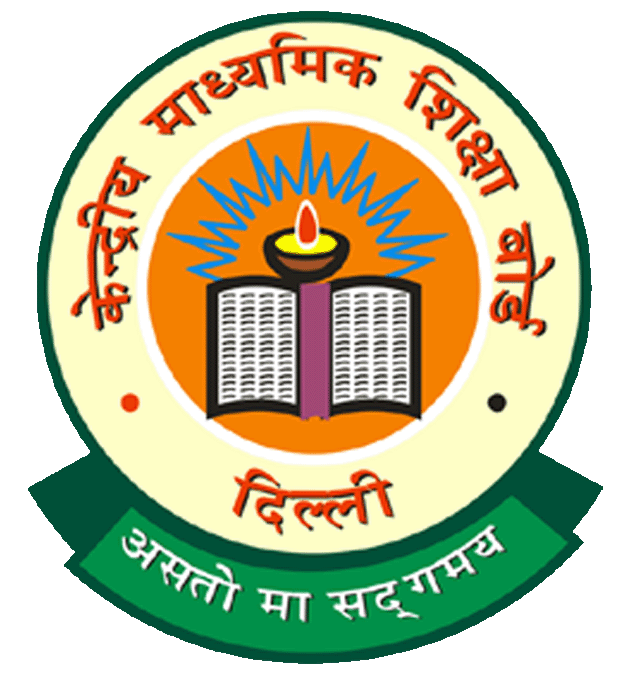 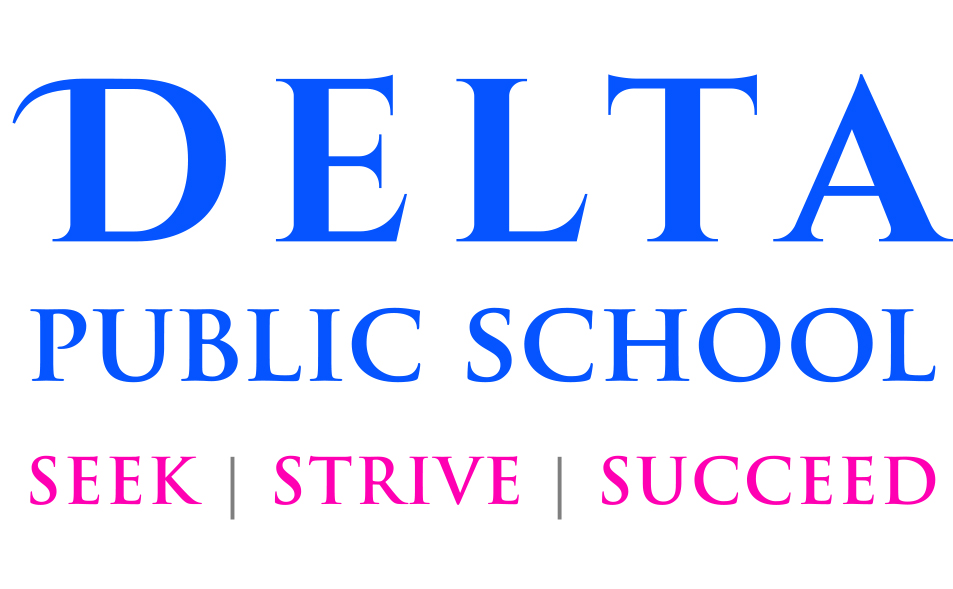 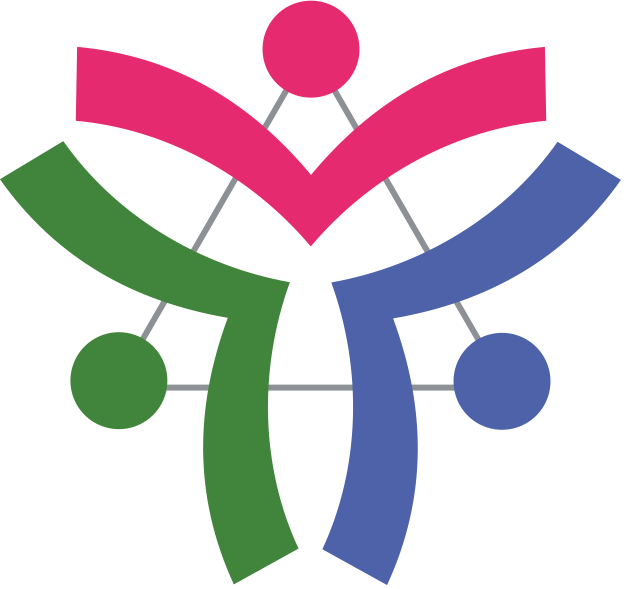 (A CBSE Affiliated  Senior Secondary Co-Educational Institution)                                TVR MAIN ROAD, PANANKATTANGUDI, KOOTHANALLUR, TIRUVARUR DIST.                                Website: www.deltapublicschool.com   E-Mail: info@deltapublicschool.comName of the student		: …………………………………………………………………….Gender 				: Male       /  Female      (Tick in the relevant box)Date of Birth & Age		: …..(dd)/……..(mm)/….......(y), AGE:.…..(yrs)..…(m)…...  Nationality				: …………………………………………………………….….Religion				: ………………………………………………………….…….Community				: OB       / OC      / MBC      / SC       / ST       / DNC       /            					    OTHERS        (Tick in the relevant box)                                                      Caste					: …………………………………………………………….….Mother Tongue			: Tamil    /Malayalam    / Telugu     / Kannada     / Hindi     /     					    Others:__________( Tick in the relevant box)                                                         Blood Group			: A      /  B        /  AB       /  O      / Rh:      ve       /       vePhysically Challenged		: Yes    /No    , If yes mention the Disability/Percentage……           Father’s Name  		   	: ……………………………….................................................. Qualification			: ……………………………………………………………..…Occupation			  	: ………………………… Annual Income: Rs...…………....           Company Name		           	: …………………………………………………………..……Mother’s Name			: …………………………………………………………..…… Qualification			: …………………………………………………………..…… Occupation				: ………………………. Annual Income: Rs…………..….... Company Name		          	: ……………………………………………………….……….Residential Address		: ……………………………………………………………..…                                                          ……………………………………………………………..…      Contact No.: Mobile		: 1. …………………………….. 2. ……………………….….Tel (Res)				: …………………………………………………………….…E-mail                                    	: ………………………………………………………..………Name of the Prev. School 	 	: ……………………………………………………….………(Not Mandatory for Montessori)  ……………………………………… Class: …………….…Medium of Instruction 		:English       Tamil         Others specify...…….………………Previous School Affiliated to 	:CBSE          State Board      Specify State…………………..(Not Mandatory for Montessori)Aadhar Card Number		:……………………………………………..…………………EMIS Number			:…………………… ………………………………….………(From the Previous School)Marks scored in Board Exam/Previous Class:……………………………….…………………Name of the Board			:……………………………………………………………..… Course offered in senior Secondary: (Grade: XI)Order of Preference: Subject-1:EnglishName of Brothers and Sisters with the school name:Do you require Hostel facility: Yes    /No    (if yes, please fill separate application for hostel). Note: Hostel facility is available for Grade VI onwards.Please Attach : 	1. Birth certificate.2. Aadhar Card ( Individual / Parents ). 3. Transfer  Certificate.4. Statement of Marks of the final examination 5. Community certificate if other than Forward Caste.6. Income certificate ( For Religious Minority )7. Passport size (4) & Stamp size (4) DECLARATION     	        (To be signed by parent/Guardian at the time of admission only)We acknowledge that this application does not automatically admit your child to Delta Public School. Delta Public School reserves the right to make a final decision with respect to admission.We acknowledge that, should this application be accepted, your child and we (her/his parents or guardians) undertake to abide by the policies and regulations of Delta Public School and we understand that in  serious instances of breach like, damage to school property, bodily harm to another student/teacher, our child may be asked to leave the school.We acknowledge that, upon acceptance of this application we agree to pay the total fee as applicable and abide by the billing options outlined in the fee schedule as informed by the school from time to time.We acknowledge that the school will take reasonable care and exercise due diligence within its premises and during school activities, it will bear no responsibility should the applicant exercise any reckless and/or careless behaviour that may endanger her/his safety and others around and as such cause harm or injury to herself/himself and others.We declare that all previous medical and psychological histories are correctly reported on the admission form.On leaving the school, our child shall return any school property they might have borrowed during their time of study in the school. I shall apply the Transfer certificate before the second week of March of the Academic Year (If required).We agree that Delta Public School reserves the right of refunding/not refunding the tuition fee (or any such fee which is paid at the time of admission), in case the child leaves/gets transferred during the course of the Academic Year.Signature of the Student with date	                                            Signature of the Parent / Guardian with date------------------------------------------------------------------------------------------------------------FOR OFFICE USE ONLYApplication Number 				:…………………………………………...............................Application Date 					: ……………………………………………………………..Admission Number					: …………………………………………………………….Seeking Admission for Class			: …………………………………………………………….Mode of Transport : Own      / School BusIf School Bus, Mention The Place Of Boarding 	:……………………………………………………………..Recommended / Opinion coordinator		:   Recommended       \ Strongly recommended     /      Not recommended Status of the applicant				:    [Selected         \  Not Selected      ]								Selected for Grade: __________________________ Application Received on:                                   Course	          :__________________________         ________________________					________________________                   Verified by                                                                       PrincipalSUBJECTMAX.MARKMARK SCOUREDPERCENTAGE/GRADE POINTENGLISHLANGUAGE-1LANGUAGE-2MATHEMATICSSCIENCE SOCIAL SCIENCEOPTION-1TOTAL/RANKCOURSESUBJECT-1SUBJECT-2SUBJECT-3SUBJECT-4SUBJECT-5Course-1EnglishMathPhysicssChemistryBiology/ Computer ScienceCourse-2EnglishPhysicsChemistryBiologyMath/Computer ScienceCourse-3EnglishEconomicsAccountancyBusiness StudiesMath/Computer SciencePREFERENCESUBJECT-2SUBJECT-3SUBJECT-4SUBJECT-5Preference-1Preference-2Preference-3(a) Name : ……………………Grade/Sec: …………Name of the School:……………..……….(b) Name : ……………………Grade/Sec: …………Name of the School:……………………..